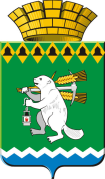  ОБЩЕСТВЕННАЯ  ПАЛАТА Артемовского городского округа 623780, Свердловская область, город Артемовский, площадь Советов,3Проект повестки заседания Общественной палатыАртемовского городского округа24.12.20191. Оказание медицинских услуг  населению Артемовского городского округа. Докладчики:А.В.Карташов главный врач ГБУЗ СО «Артемовская ЦРБ»Б.А.Валиуллин заместитель главного врача ГБУЗ СО «Артемовская ЦРБ» по амбулаторно – поликлинической работе.    2.Организация питания обучающихся в образовательных организациях Артемовского городского округа.Докладчик: Н.В.Багдасарян начальник Управления образования Артемовского городского округа.             3.  Деятельность управляющих компаний на территории Артемовского  городского округа. Докладчики:А.И.Миронов заместитель  главы Администрации  Артемовского  городского округа - начальник Управления по городскому хозяйству и жилью Администрация Артемовского городского округаЧлены Общественной палаты Артемовского городского округаКудряшова Т.И. Воронцов А.В.Тимофеева Н.А.Кожевина И.Е.Трушников Н.А. Быстраков Г.Н.Меньшенина Л.Н.Пономарев Г.В.Выступления руководителей Управляющих компаний.4. О формировании плана работы Общественной палаты на 2020год.     Докладчик: Р.А.Калугина Председатель Общественной палаты.5. Информация об участии 27.11.19 в городе Ирбите  в Гражданском Форуме Восточного управленческого округа Свердловской области.Докладчик: Р.А.Калугина Председатель Общественной палаты.6. Информация об участии в антикоррупционном Форуме.Докладчик: Р.А.Калугина Председатель Общественной палаты.7. Об участии Общественной палаты в подготовке Юбилея Победы.Докладчик: Р.А.Калугина Председатель Общественной палаты.8. Информация о работе  общественной комиссии по обеспечению реализации муниципальной программы «Формирование современной городской среды в Артемовском городском округе».Докладчик: Р.А.Калугина Председатель Общественной палаты.9. О проведении капитального ремонта домов в 2020году.Докладчик: Р.А.Калугина Председатель Общественной палаты.10. Об участии членов Общественной палаты в онлайн – конференции «Час с Министром энергетики и ЖКХ  о ходе реализации мусорной реформы на территории Свердловской области». 
Председатель  Общественной палаты            			Р.А.Калугина